Name: ISHAYA SWADCHET COMFORTMatric no: 19/MHS01/208Department: MBBS/MHSCourse: MAT 104Date: 03/05/2020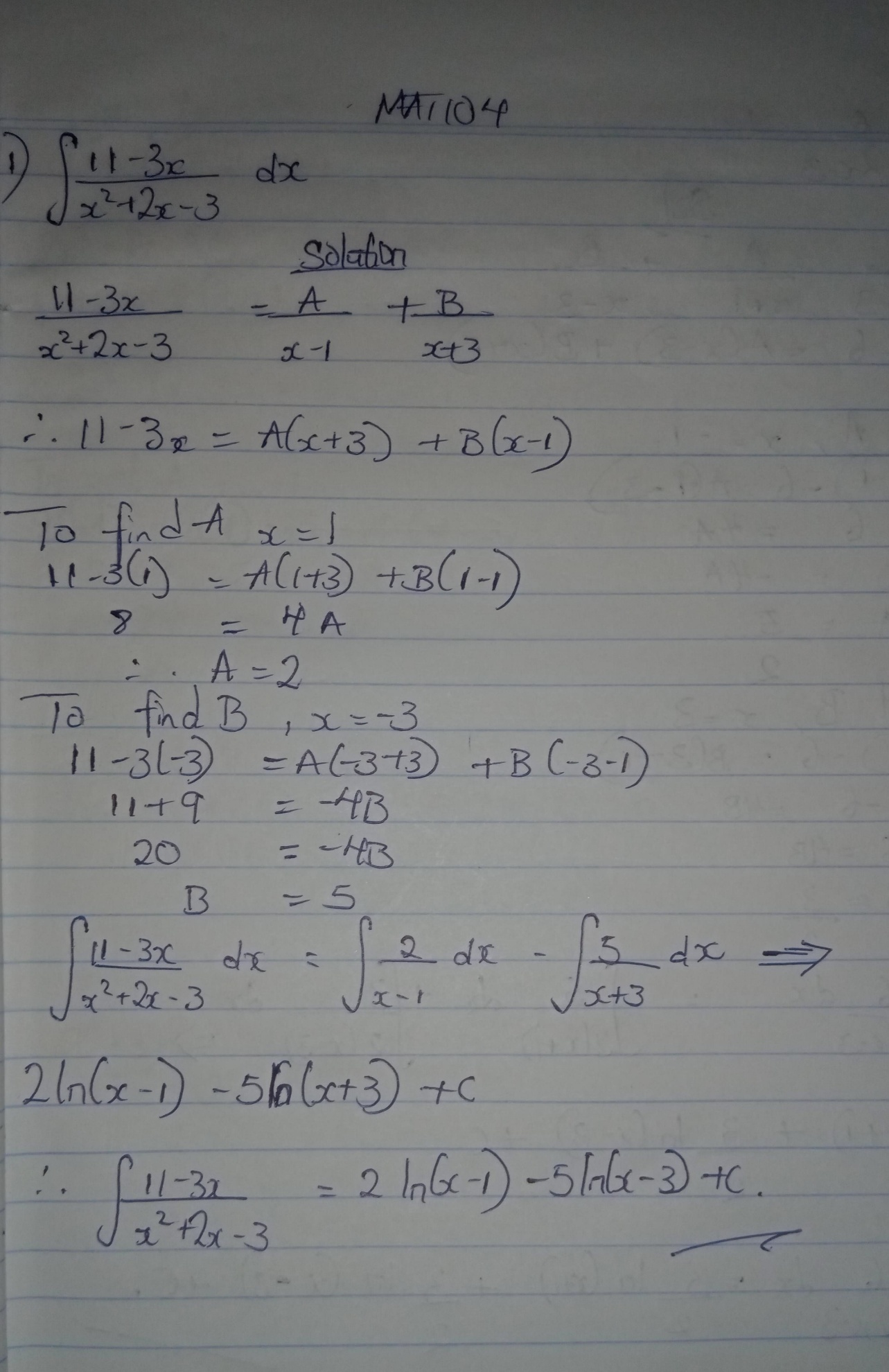 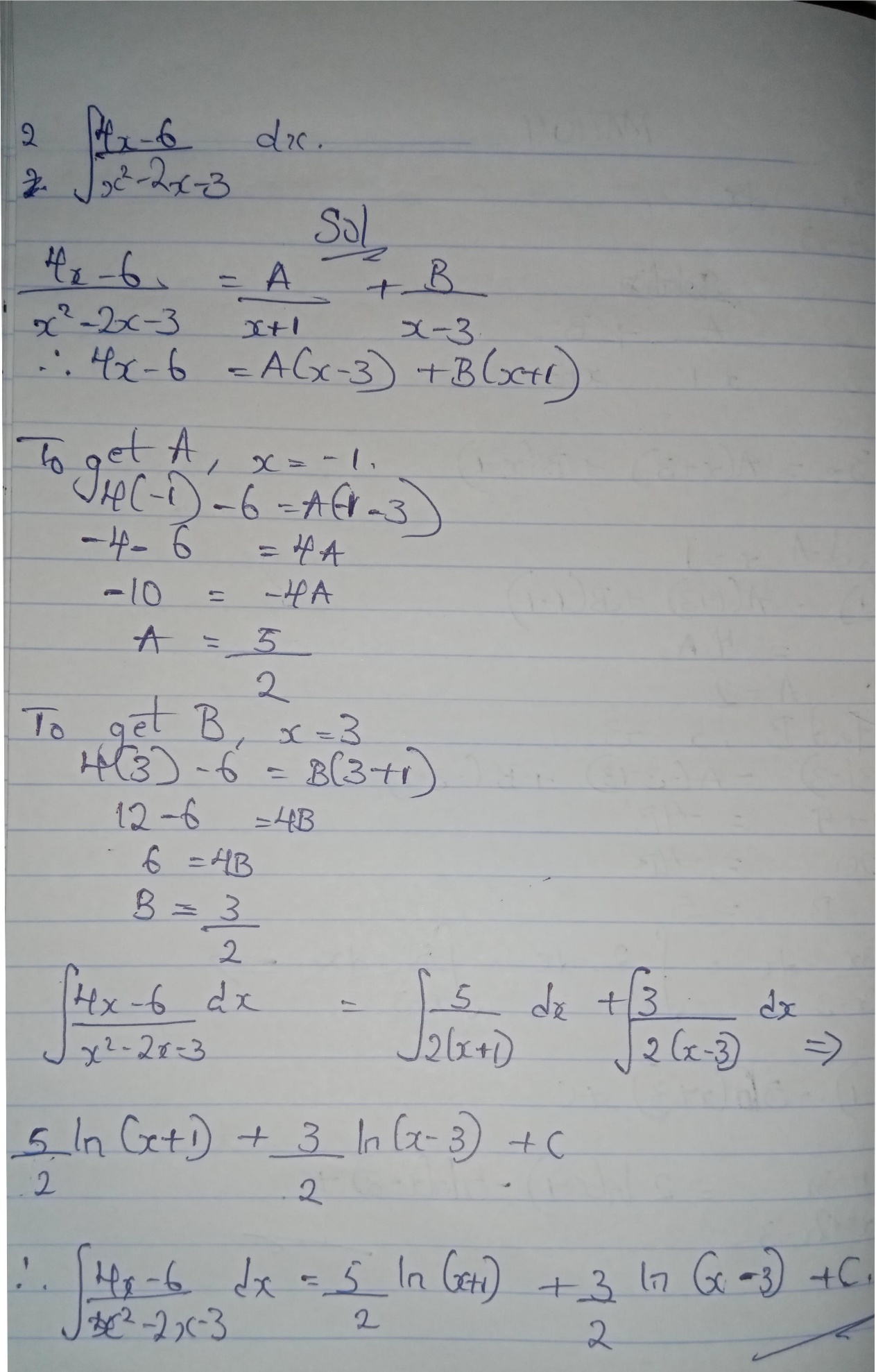 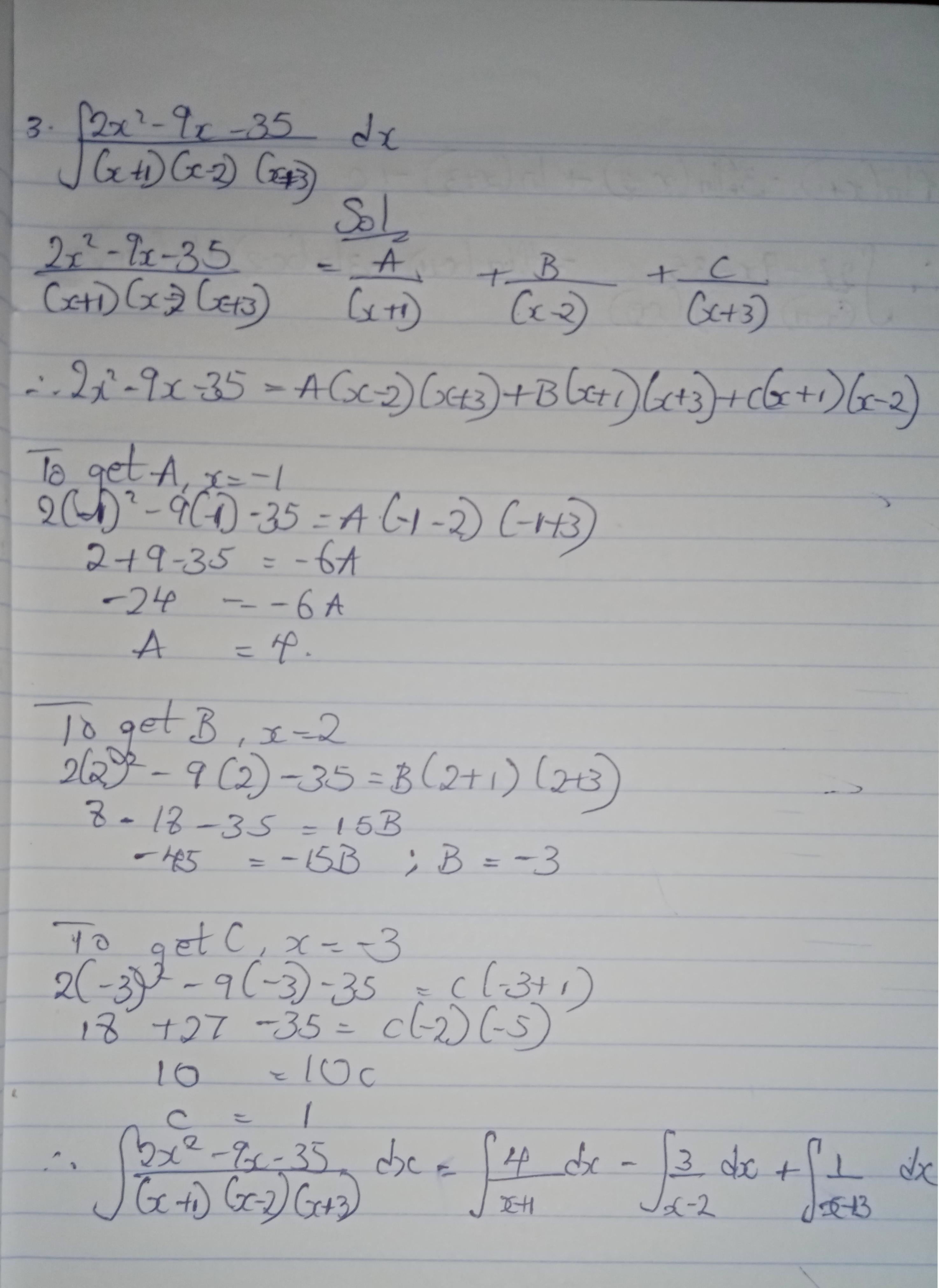 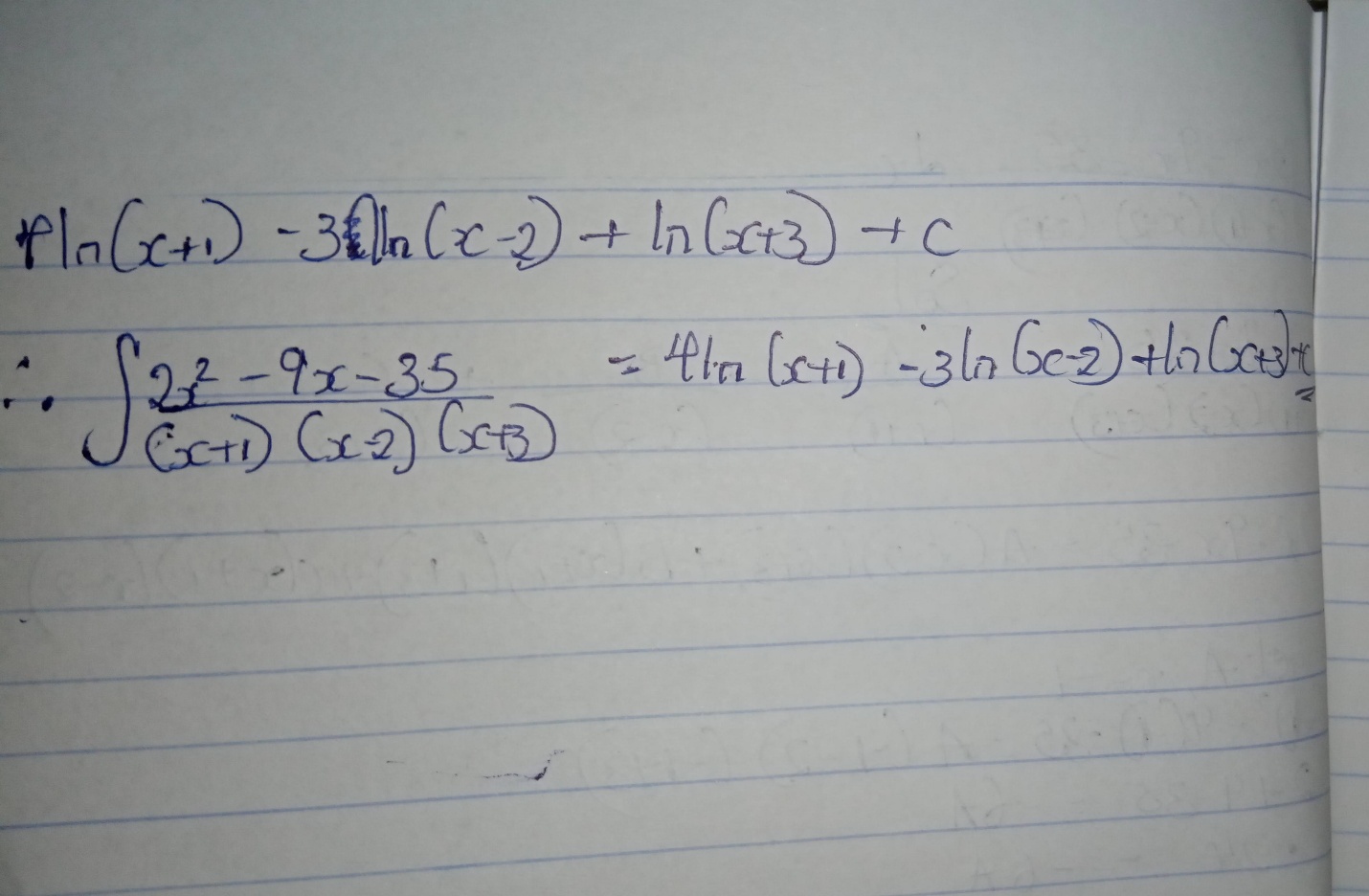 